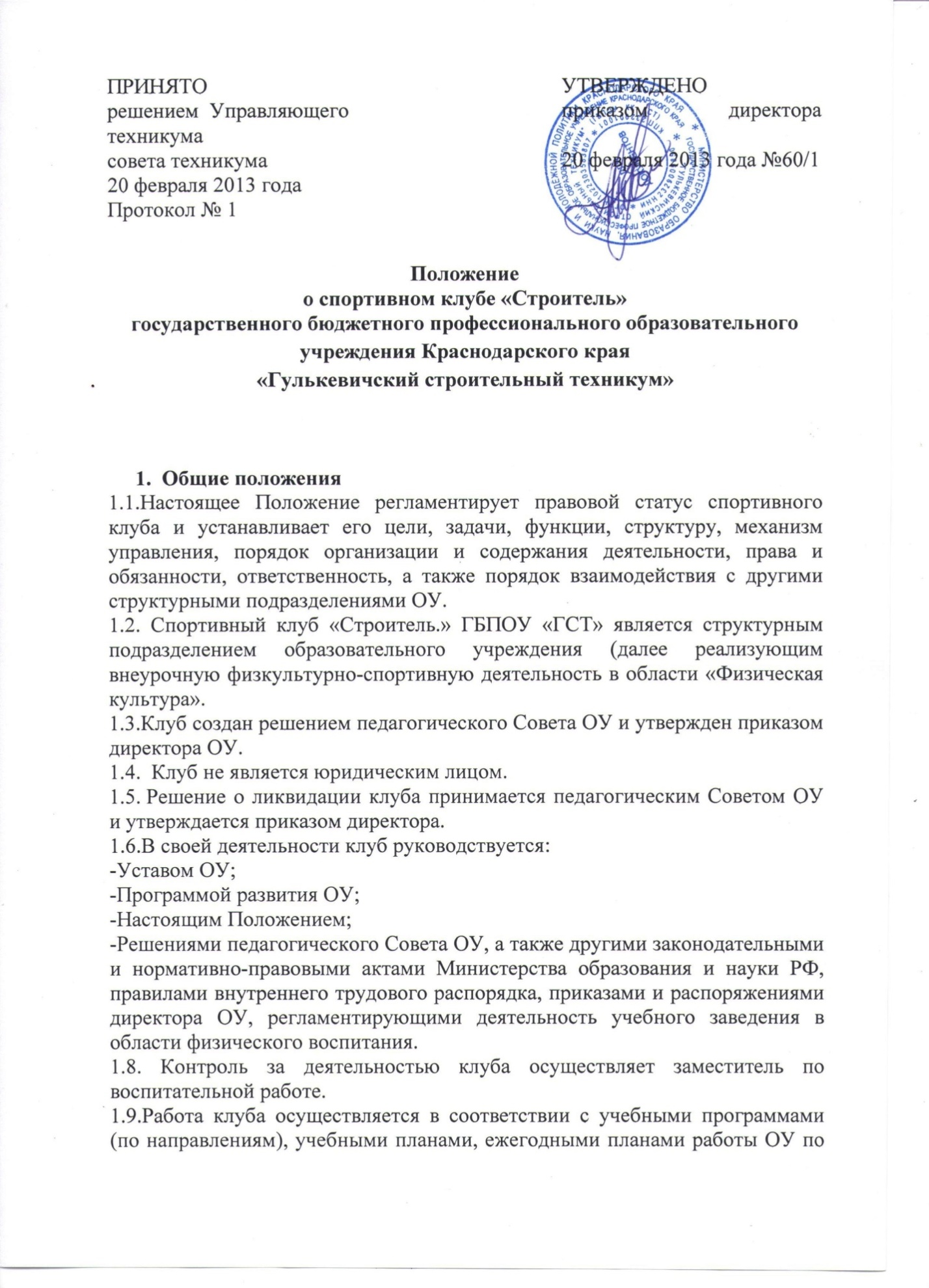 всем видам деятельности: учебно-воспитательной, методической, организационно- педагогической и др.1.10. План работы клуба утверждается руководителем данного структурного подразделения ежегодно, в сентябре и согласуется с директором ОУ.2. Цель и задачи2.1. Целью деятельности клуба является - способствовать формированию потребности в здоровом образе жизни и систематических занятиях физическойкультурой и спортом у студента техникума, а так же развитие в техникуме традиционных видов спорта. 2.2. Задачами спортивного клуба являются:-разработка предложений по развитию физической культуры и спорта в  рамках внеурочной деятельности;-вовлечение студентов в систематические занятия ФК и спортом;-повышение мотивации к укреплению здоровья;-организация физкультурно-спортивной работы техникума во внеурочное время.3. ФункцииКлуб:-организует и проводит физкультурно-оздоровительные и спортивно-массовые мероприятия;-формирует команды по видам спорта и обеспечивает их участие в соревнованиях разного уровня (техникумоский, районный, региональный и т.д.);-пропагандирует в ОУ основные идеи физической культуры, спорта, здорового образа жизни, в том числе деятельность клуба;-поощряет и стимулирует обучающихся, добившихся высоких показателей в физкультурно-спортивной работе;-участвует в организации работы зимних и летних каникул;-проводит учебно-тренировочные сборы (смены) для подготовки команд к участию в соревнованиях.4. Организационная структура4.1. Управление спортивным клубом осуществляет его руководитель, назначаемый директором ОУ.4.2.Руководитель спортивного клуба осуществляет организацию и руководство всеми направлениями его деятельности.4.3.Клуб может иметь собственное название, эмблему, наградную атрибутику, спортивную форму.4.4. Основными формами работы клуба являются занятия в секциях, группах и командах, комплектующихся с учетом пола, уровня физической и спортивно- технической подготовленности.4.5.Членами клуба могут быть студенты техникума (родители, педагоги ).4.6.Занятия в клубе проводятся в соответствии с графиками, расписаниями, планами физкультурно-спортивных мероприятий.4.7.Непосредственное проведение занятий в клубе осуществляется преподавателями физической культуры, педагогами дополнительного образования, другими специалистами в области физической культуры и спорта.4.8. За всеми занимающимися в клубе устанавливается врачебно- педагогический контроль, который осуществляется медицинскими и педагогическими работниками техникума.4.8. Руководство работой в группах осуществляют физкультурные организаторы, избираемые на учебный год. 4.9. Спортивный клуб ежегодно на своем собрании избирает Совет из 5-9 человек (заместитель председателя, секретарь, председатель коллегий судей, члены Совета), который непосредственно руководит его работой. Между членами Совета распределяются обязанности по руководству комиссиями: спортивно-массовой работы, организационно-методической работы, пропаганде физической культуры и спорта, подготовке общественных инструкторов и судей, хозяйственной, шефской и др. 5. Права и обязанности5.1.Права и обязанности педагогов спортивного клуба определяются трудовым законодательством РФ, Уставом техникума, правилами внутреннего распорядка техникума, а также должностными инструкциями.5.2.Студенты имеют право в соответствии со своими способностями, возможностями и интересами на выбор секций и групп для занятий, участвовать в физкультурно-оздоровительных мероприятиях, выступать на спортивных соревнованиях, спартакиадах, физкультурных праздниках за свой Клуб.5.3. Студенты (члены клуба) обязаны:- добросовестно посещать занятия в спортивных секциях и кружках, - бережно относится к спортивному оборудованию и другому имуществу клуба,-соблюдать рекомендации медсестры по вопросам самоконтроля и соблюдения правил личной гигиены, 6. Финансирование6.1.Деятельность спортивного клуба финансируется из средств техникума и привлеченных средств (добровольные пожертвования, взносы, передаваемые материальные ценности от государственных, частных и других организаций, предприятий, а также отдельных физических лиц);6.2.Оплата труда педагогических работников осуществляется в соответствии с действующим законодательством Российской Федерации.7. Ответственность.7.1. Ответственность за качество выполнения возложенных настоящим Положением на спортивный клуб целей, задач и функций, выполнение плана работы по всем направлениям деятельности, сохранность оборудования и спортивного инвентаря, а также за создание условий для эффективной работы своих подчиненных несет руководитель  спортивного клуба;7.2. Каждый педагог спортивного клуба несет ответственность за качество выполнения работ, возложенных на него должностной инструкцией, а также жизнь и здоровье обучающихся, сохранность оборудования и спортивного инвентаря.8. Планирование работы клуба.Внеурочная физкультурно-спортивная работа в техникуме планируется на учебный год. В план включаются следующие разделы:1. Организация работы по физическому воспитанию студентов групп.2. Физкультурно-оздоровительная и спортивно-массовая работа.4. Работа по укреплению материально-технической базы спортивного клуба техникума.8. Документация клуба, учет и отчетность.В своей деятельности ТСК руководствуется своим планом работы, календарным планом спортивно-массовых, оздоровительных и туристских мероприятий техникума, района, региона и т.д.ТСК должен иметь:- положение о ТСК;- приказ по техникуму об организации деятельности ТСК;- списочный состав совета клуба;- положение о Совете спортивного клуба;- списки физоргов;- списки воспитанников спортсменов-разрядников;-информационный  стенд  о деятельности ТСК (название, эмблема, календарный  план мероприятий,  экран  проведения соревнований по группам, поздравление победителей и призеров соревнований);- программы, учебные планы, расписание занятий;- журналы групп, занимающихся в спортивных секциях;- копии годовых отчетов о проделанной работе;- протоколы  соревнований по  видам спорта,  положения о них и других мероприятий;- контрольно-переводные нормативы по общей и специальной физической подготовке, протоколы и графики проведения испытаний по ним;- результаты и итоги участия в соревнованиях техникума, района,региона и т.д.;- протоколы заседания совета ТСК;- инструкции по охране труда;- правила по технике безопасности при проведении учебно-тренировочных занятий и спортивно-массовых мероприятий;- должностные инструкции.ДОЛЖНОСТНАЯ ИНСТРУКЦИЯ РУКОВОДИТЕЛЯ  СПОРТИВНОГО КЛУБА1. Общие положения1. Руководитель  спортивного клуба назначается и освобождается то должности директором техникума. На период отпуска и временной нетрудоспособности руководителя клуба его обязанности могут быть возложены на преподавателя ФВ. 1.2. Руководитель спортивного клуба непосредственно подчиняется зам. директору по УВР.1.3. Руководителю спортивного клуба непосредственно подчиняются: - преподаватели физической культуры;-классные руководители- мастера п/о.1.4. В своей деятельности руководитель ТСК руководствуется Конституцией Российской Федерации, «Об образовании» законом РФ , «О физической культуре и спорте в Российской Федерации», Федеральный закон от 29 апреля 1999 г. № 80-ФЗ, «О внесении изменений в Федеральный закон «О физической культуре и спорте в Российской Федерации», «О внесении изменений в Федеральный закон «О физической культуре и спорте в Российской Федерации» , "Об основах системы профилактики безнадзорности и правонарушений несовершеннолетних" Федеральный закон от 21 мая 1999 года, "Об общественных объединениях" Федеральный закон, Федеральной целевой программой «Развитие физической культуры и спорта в Российской федерации в 2006-2015 г. г.»2. ФункцииОсновными направлениями деятельности руководителя ТСК являются:2.1. обеспечение организации деятельности ТСК;2.2. обеспечение духовно-нравственного, патриотического и физического воспитания воспитанников ТСК;2.3. формирование здорового образа жизни и развитие массового молодёжного спорта;2.4. повышение социальной активности, укрепление здоровья и приобщение к физической культуре подрастающего поколения;2.5. организация спортивно-оздоровительных лагерей, учебно-тренировочных сборов спортивных игр, соревнований, конкурсов, поездок и туристических слётов;2.6. обеспечение взаимодействия с организациями, учреждениями и клубами, занимающимися проблемой развития спорта и физического воспитания молодёжи.3. Должностные обязанностиРуководитель ТСК выполняет следующие должностные обязанности:3.1. анализирует:- законодательство РФ и Региона в области развития спорта и физического воспитания для обеспечения деятельности ТСК;- готовность работников и воспитанников клуба к участию в соревнованиях и учебно-тренировочных сборах.3.2. планирует:- подготовку занятий совместно с Советом ТСК;- организацию учебно-тренировочных сборов и соревнований;3.3. организует:- работу Совета ТСК;- участие воспитанников клуба в соревнованиях, учебно-тренировочных сборах и иных мероприятиях;- учебно-воспитательный процесс клуба;- внутритехникумовские и другие соревнования и физкультурно-спортивные праздники;- комплектование ТСК воспитанниками;- связи клуба с другими организациями для совместной деятельности;- накопление имущества и оборудования;- работу по своевременной подготовке и сдаче необходимой отчетной документации;- работу с родителями членов ТСК;3.4. осуществляет:- составление учебного расписания клуба;- ведение документации ТСК;- замену временно отсутствующих преподавателей;- своевременное и правильное оформление счетов на приобретение материально-технических средств и оборудования и их получение;- привлечение, подбор и расстановку кадров;- контроль за своевременным прохождением воспитанниками ТСК диспансеризации, регулирует их недельную физическую нагрузку в соответствии с возрастными особенностями и санитарно-гигиеническими нормами;3.5. разрабатывает:- схему управления клубом;- планы, положения и программы деятельности ТСК, в том числе материально-технического развития ТСК3.6. контролирует:- соблюдение преподавателями и воспитанниками клуба прав детей и Положения о ТСК «(наименование)»;- состояние инвентаря и учебного оборудования;- проведение занятий преподавателями клуба;- выполнение принятых решений и утвержденных планов работы ТСК;- соблюдение и выполнение санитарно-гигиенических норм и требований, правил охраны труда, пожарной безопасности при проведении занятий и мероприятий, в том числе вне образовательного учреждения;- выполнение преподавателями клуба возложенных на них обязанностей по обеспечению безопасности жизнедеятельности воспитанников;3.7. координирует:- взаимодействие отделений (структурных подразделений) ТСК и СоветаТСК;3.8. руководит:- работой клуба;- работой Совета ТСК- разработкой документов по ТСК;3.9. корректирует:- план действий сотрудников и воспитанников ТСК во время учебно-воспитательного процесса, учебно-тренировочных сборов, соревнований;- план работы ТСК;3.10. консультирует:- сотрудников ТСК, воспитанников и их родителей (законных представителей) по содержанию руководящих документов работе ТСК.3.11 представляет:- ТСК на педагогических советах, совещаниях и конференциях и других мероприятиях, связанных с деятельностью клуба.4. ПраваРуководитель ТСК имеет право в пределах своей компетенции:4.1. Принимать:- любые управленческие решения, касающиеся деятельности ТСК во время проведения занятий, учебно-тренировочных сборов, соревнований;4.2. Давать:- обязательные распоряжения сотрудникам и воспитанникам ТСК во время проведения учебно-тренировочных сборов и соревнований;4.3. Требовать от сотрудников ТСК:- выполнение планов работы;- выполнения приказов и распоряжений, касающихся их действий при организации занятий в клубе;4.4. Привлекать:- сотрудников ТСК к проведению любых мероприятий, касающихся деятельности ТСК;4.6. Запрашивать:- для контроля и внесения корректив рабочую документацию различных подразделений и отдельных лиц, находящихся в непосредственном подчинении;- у зам. директора по УВР получать и использовать информационные материалы и нормативно-правовые документы, необходимые для исполнения своих должностных обязанностей;5.Ответственность5.1. За неисполнение или ненадлежащее исполнение без уважительных причин Положения О ТСК «(наименование)», законных распоряжений непосредственных руководителей и иных нормативных актов, должностных обязанностей, установленных настоящей Инструкцией, в том числе за не использование прав, предоставленных настоящей Инструкцией, а также принятие управленческих решений, повлекшее за собой дезорганизацию работы ТСК несет дисциплинарную ответственность в порядке, определенном трудовым законодательством.5.2. За применение, в том числе однократное, методов воспитания, связанных с физическим и (или) психическим насилием над личностью студента, руководитель ТСК может быть освобожден от исполнения обязанностей в соответствии с трудовым законодательством и Законом Российской Федерации «Об образовании».5.3. За нарушение правил пожарной безопасности, охраны труда, санитарно-гигиенических правил организации образовательного, учебного и хозяйственного процессов, планов работы ТСК руководитель ТСК привлекается к административной ответственности в порядке и в случаях, предусмотренных административным законодательством.5.4. За виновное причинение ТСК или участникам образовательного процесса вреда (в том числе морального) в связи с исполнением (неисполнением) своих должностных обязанностей, а также не использование прав, предоставленных настоящей инструкцией, руководитель ШТК несет материальную ответственность в порядке и в пределах, установленных трудовым и (или) гражданским законодательством.6. Взаимоотношения. Связи по должности.Руководитель ТСК:6.1. работает в соответствии с планом работы ТСК;6.2. самостоятельно планирует свою работу на каждый учебный год с учетом плана работы образовательного учреждения;6.3. своевременно представляет зам. директора по УВР необходимую отчетную документацию;6.4. получает от зам. директора по УВР информацию нормативно-правового и организационно-методического характера, знакомится под расписку с соответствующими документами;6.5. систематически обменивается информацией по вопросам физического воспитания и развития спорта с сотрудниками и воспитанниками ТСК;6.6. информирует директора образовательного учреждения обо всех чрезвычайных происшествиях в ТСК, действиях сотрудников и воспитанников ТСК во время проведения занятий, соревнований, учебно-тренировочных сборов.